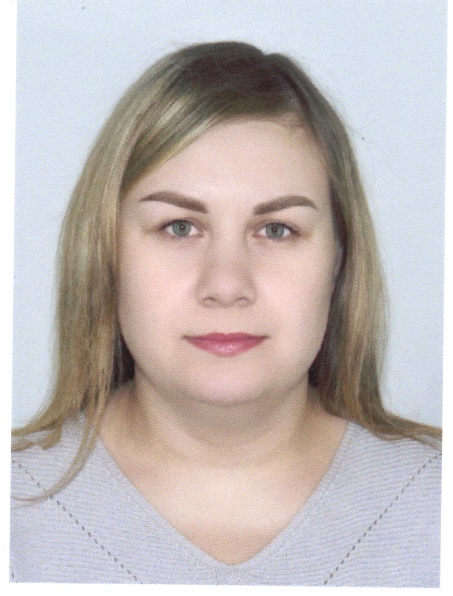 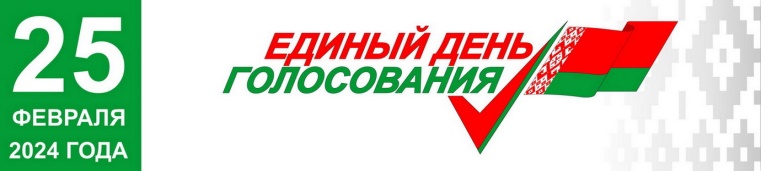                                                                       Предвыборная программа кандидата в депутаты                                                     Бешенковичского районного Совета депутатов                                                     по Строительному избирательному округу №12                                                                КАРАВАЧ  АННЫ  СЕРГЕЕВНЫ                                           Родилась в 1990 г. в г.п.Бешенковичи Витебской                                         области. Образование высшее.          В 2016 г. окончила учреждение образования «Витебский государственный университет им.П.М.Машерова» по специальности «библиотековедение и библиография (информационное обеспечение)».С 2010 по 2018 гг. – библиотекарь ГУО «Средняя школа № 1 г.п.Бешенковичи».С 2018 по 2022 гг. – библиотекарь центральной районной библиотеки государственного учреждения культуры «Бешенковичская централизованная библиотечная  система».С июня 2022 г. по настоящее время  работаю заведующим отделом комплектования, обработки и организации библиотечных фондов центральной районной библиотеки  государственного учреждения культуры «Бешенковичская централизованная библиотечная система».С декабря 2023 г. являюсь председателем Бешенковичской районной организации Белорусского профессионального союза работников культуры, информации, спортаЧлен Белорусской партии «Белая Русь».Замужем. Имею дочь и двоих сыновей. Уважаемые избиратели!В самое ближайшее время будет избран новый состав Бешенковичского районного Совета депутатов. В полной мере я отдаю себе отчет и понимаю, какую ответственность необходимо возложить на себя и как много необходимо сделать, чтобы воплотить в жизнь наши общие надежды на лучшее. Я уверена, что мои знания, убеждения, жизненный опыт и гражданская позиция позволит оперативно решать проблемы избирателей.	Если мне будет оказана честь представлять и защищать ваши интересы в районном Совете депутатов, основные усилия депутатской деятельности будут сосредоточены на решении следующих задач:- социальной защиты уязвимых категорий граждан (пожилых людей, инвалидов, ветеранов и др.);- поддержка материнства, семей с детьми;- поддержка проектов экономического и социально-культурного развития Бешенковичского района, оказание содействия в решении вопросов в проведении капитальных и текущих ремонтных работ жилищного фонда;- участие в реализации комплексных программ развития нашего региона;- содействие в решении благоустройства и асфальтирования дорог;- содействие в развитии и решении насущных проблем в государственном учреждении физкультурно-спортивного клуба «Двина»;- работа в тесном контакте со своим округом, конкретная помощь людям в решении их жизненных проблем.Если вы окажете мне доверие быть избранным депутатом, я буду индивидуально, объективно и с полной ответственностью подходить к решению актуальных для всех нас вопросов!С уважение, Анна Каравач